Keswick Valley Memorial SchoolGrade 1-2 School Supplies - 2017- 2018 $25.00 Supplies Fee to cover the cost of duotangs, homework cases, hilroy notebooks, journals, construction paper, craft supplies, scrap books, photo finishing, paint projects, special events etc… (Please send this in during the 1st week of school.)------------------------------------------------------------------------------------------------------------------------------- Please purchase the following supplies. The brands specified are the BEST quality. We are pleased that so many items are available from the Dollar store! PLEASE DO NOT LABEL THE FOLLOWING ITEMS: . 1 package of HB or Dixon pencils (Dollar Store pencils are NOT a good choice) . 1 package of black triangle shaped pencils (DIXON triconderoga HB2) . 1 of each color duotang listed ( 1 red, 1 green, 1 yellow) . 3 white erasers. 3 boxes of Kleenex . 1 package of whiteboard markers (Dollar Store) . 1 box large Ziploc baggies . 1 box small (sandwich size) Ziploc baggies . 1 package of fat Crayola markers . 1 package of skinny (fine-tip) crayola markers . 2 packages of page protectors (10 per pack). 1 piece of white bristol board . 1 black fine tip sharpie . I package of cardstock (any color/ any amount) . 4 large glue sticks (UHU yellow are the best) . 1 package of pencil crayons. Half and half Hilroy book ( ½ plain / ½ lines ) . PLEASE LABEL the following items: . Lunch bag . Backpack . Indoor non marking sneakers (if your child can not tie, please send slip on or Velcro shoes) . Change of clothes (put in plastic bag and label bag please) . 1 pair of metal scissors . 1 pencil case or pencil box . 1 dry erase white board (Dollar Store ones are perfect!) . 1 artist sketch book  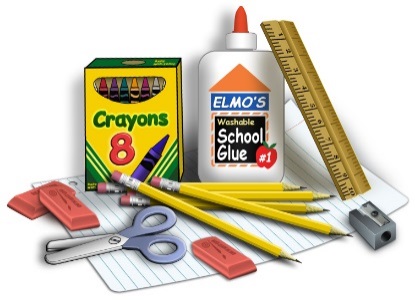 